云阳县生态环境局云阳县城市管理局云阳县机关事务中心关于进一步规范有害垃圾分类管理工作的通知云环发〔2021〕22号各乡镇人民政府、街道办事处，县政府有关部门，有关单位：为推进我县生活垃圾分类工作，进一步加强有害垃圾全过程管理，规范有害垃圾收运处置，根据市生态环境局、市城市管理局、市机关事务局3部门联合印发的《关于进一步规范有害垃圾分类管理工作的通知》（渝环〔2019〕147号）和县人民政府《关于印发云阳县生活垃圾分类工作实施方案的通知》（云阳府发〔2019〕27号）精神，现就有关事项通知如下。一、有害垃圾类型及危险废物类别有害垃圾主要包括生活垃圾中的废电池（镉镍电池、氧化汞电池、铅蓄电池等），废荧光灯管（日光灯管、节能灯等），废温度计，废血压计，废弃药品及其包装物，废油漆、溶剂及其包装物，废杀虫剂、消毒剂及其包装物，废胶片及废相纸等。根据《国家危险废物名录（2021年版）》，各种有害垃圾所属危险废物类别和代码详见附件1。二、规范有害垃圾分类投放及收集处置  按照《国家危险废物名录（2021年版）》相关规定，纳入生活垃圾分类收集体系进行分类收集且运输工具和暂存场所满足分类收集体系要求的有害垃圾，从分类投放点收集转移到所设定的集中贮存点的前端收集过程不按危险废物管理；从集中贮存点转移至处置单位的后端转运处置过程按危险废物管理，执行国家危险废物管理申报登记、转移联单及相关运输制度等规定，将有害垃圾交由具有相应危险废物经营资质的单位进行利用或处置。（一）严格落实有害垃圾前端分类收运1.明确投放类别。各乡镇（街道）要引导居民做好日常垃圾分类工作，实施“有害垃圾、易腐垃圾、可回收物、其他垃圾”四分类投放，做到单独投放有害垃圾回收比例不断提高。2.规范投放设施。各部门、乡镇（街道）和相关企业应设置外观统一、标识明显、功能齐全的有害垃圾收集容器和有害垃圾贮存设施（收集点），有害垃圾必须单独分类投放到有害垃圾收集容器后并集中贮存至有害垃圾贮存设施（收集点）。有害垃圾贮存设施（收集点）或收集点应采取防渗漏及防止相关有害垃圾破损等措施，在显著位置设置明显标识牌，公示收集站点设置情况、收集责任人、收运频率、收运时间和处置去向等信息，并落实管理责任人及建立管理台账。同时，要加强有害垃圾收集设施的日常管理和维护，做到设施完好、种类齐全、标志清晰、清洁卫生。各乡镇（街道）要统一将标识规范的有害垃圾桶分发到各村（社区）、住宅小区等场所。城镇住宅小区（有物业管理企业的由物业企业配置，无物业管理企业的由乡镇、街道负责配置）应根据人口数量、垃圾产生量、服务半径、收集方式等因素，合理配置有害垃圾收集点；每个农村行政村至少设置一个有害垃圾收集点；每个机关、企事业单位至少设置一个有害垃圾收集点。3.规范收集处置。各相关主管部门、乡镇（街道）要督促相关事业单位、企业和住宅小区落实责任人，并监督与有害垃圾收运单位做好对接，落实分类责任及运行机制；对没有物业管理的小区，由乡镇（街道）安排专人负责有害垃圾分类收集工作。根据属地管理原则，乡镇（街道）要加强对辖区内有害垃圾分类收集责任人的日常监管，要求责任人与服务对象签订服务合同，明确有害垃圾分类收集要求。4.强化运输管理。有害垃圾由具备条件的作业单位或垃圾清运单位负责收运，收运企业不需办理危险废物经营许可证和免于使用具有危险货物运输资质的车辆，但应按照密闭运输的要求配置专用车辆。专用车辆应按照规范喷涂有害垃圾分类标识，并采取必要的防雨、防渗漏、防遗撒措施，防止有害垃圾在运输过程中破损污染环境。有害垃圾收运作业单位在收运有害垃圾过程中不得丢弃、遗撒有害垃圾，不得将有害垃圾混入其他垃圾收运。有害垃圾收运交付时，应现场对有害垃圾进行计量并记录，并由交付双方确认签字。（二）严格执行有害垃圾后端危险废物规范化管理1.建设规范的有害垃圾集中贮存点。有害垃圾集中贮存点应具有 “三防”（防扬散、防流失、防渗漏）措施，配备泄漏液体收集装置、废气收集及净化装置，并远离水源和热源等（具体要求参照附件2《危险废物物暂存间建设要求》）；有害垃圾暂存区域应实行分类分区暂存，不得将其他垃圾混入有害垃圾，并规范设置危险废物标志标识；应明确专人管理，并建立有害垃圾贮存的管理台账，记录有害垃圾的类型、数量、入场时间及去向等信息。有害垃圾集中贮存点需办理建设项目环境影响评价报告表和排污许可证，无需办理危险废物经营许可证。2.严格执行危险废转移处置制度。实施有害垃圾转移处置的单位或企业，要严格执行国家危险废物管理申报登记、管理计划、转移联单及相关运输制度，贮存有害垃圾不得超过一年，因特殊原因超过一年的，报县生态环境局审批。实施有害垃圾转移处置的单位或企业应于每年3月底前通过《重庆市固体废物管理信息系统》上报上年度危险废物产生量，申报本年度危险废物预计产生数据和管理计划；建立危险废物管理台账，如实记录有关信息，并通过国家危险废物信息管理系统向县生态环境局申报危险废物的种类、产生量、流向、贮存、处置等有关资料；要及时将有害垃圾交由具有相应危险废物经营资质的单位进行利用或处置（重庆市危险废物经营处置单位名单详见附件3），并按照《危险废物转移联单管理办法》执行转移联单制度；要将有害垃圾交由具有相应运输资质的单位进行运输，运输过程应遵循《危险废物收集贮存运输技术规范》（HJ 2025）等要求，采取防扬散、防流失、防渗漏等防治污染环境的措施，运输有害垃圾的车辆不得搭载旅客，禁止货客混载。需跨市转移有害垃圾的，应填写《重庆市固体废物转移许可证申请表》，提交有害垃圾运输、处置单位资质材料，报县生态环境局初审；初审合格后，向市生态环境局提出申请，办理跨省转移手续，未经批准的，不得转移。三、强化工作保障（一）高度重视。各乡镇（街道）、相关部门（单位）、相关企业要履行有害垃圾分类工作主体责任，明确专人负责，切实抓好本单位、本辖区有害垃圾分类投放、收运及相关工作。（二）强化宣传发动。各乡镇（街道）、相关部门（单位）、相关企业要利用宣传栏、宣传单等群众喜闻乐见的宣传方式做好居民与单位职工告知和宣传教育工作，引导居民和单位职工将有害垃圾自行分类投放至相应的收集容器，并形成垃圾分类的良好习惯。（三）强化经费保障。各乡镇（街道）、相关部门（单位）要多方筹措资金，同时制定经费使用绩效考评办法，确保有害垃圾收运处置工作顺利开展。附件：1.有害垃圾所属危险废物分类名录2.危险废物暂存间建设要求3.重庆市危险废物经营处置单位名单云阳县生态环境局云阳县城市管理局云阳县机关事务中心2021年5月19日附件1有害垃圾所属危险废物分类名录附件2危险废物暂存间建设要求1.危险废物贮存间必须要密闭建设，门口内侧设立围堰，应做好“三防”措施（防扬散、防流失、防渗漏），地面须硬化处理，并涂至少2mm密度高的环氧树脂，以防止渗漏和腐蚀。存放液体性危险废物的贮存场所须设计收集沟及收集井，以收集渗滤液，防止外溢流失现象。2.危险废物贮存间门口需张贴标准规范的危险废物标识和危废信息板，屋内张贴企业《危险废物管理制度》和《危险废物应急预案》等制度。3.危险废物贮存间需按照“双人双锁”制度管理，即两把钥匙分别由两个危废负责人管理，不得一人管理。4.不同种类危险废物应有明显的过道划分，墙上张贴危废名称，液态危废需将成装容器放至防泄漏托盘内并在容器粘贴危险废物标签，固态危废包装需完好无破损并系挂危险废物标签，并安要求填写。化学性质不相容的危废一律分隔堆放，其间隔应为完整的不渗透墙体，并在各区域醒目位置设该类危废的标志牌。5.建立转运台账并悬挂于危险废物暂存间内，转入及转出（处置、自利用）需要填写危废种类、数量、时间及负责人姓名。6.危险废物贮存间内禁止存放除危险废物及应急工具以外的其他物品。7.贮存场所不得连接市政雨水管或污水管，危险废物贮存设施内清理出来的泄漏物，一律按危险废物处理，冲洗废水必须纳入企业废水处理设施经处理达标后方可排放。8.标识标牌图例如下：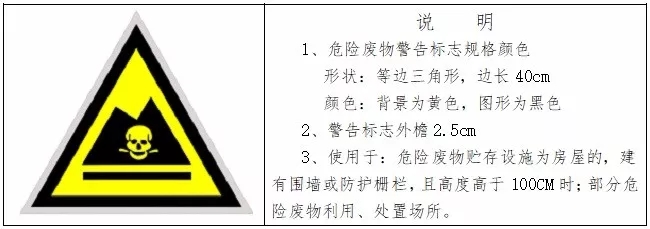 ▲适合于室内外悬挂的危险废物警告标志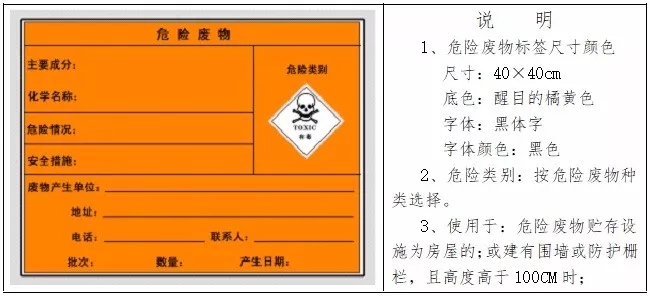 ▲适合于室内外悬挂的危险废物标签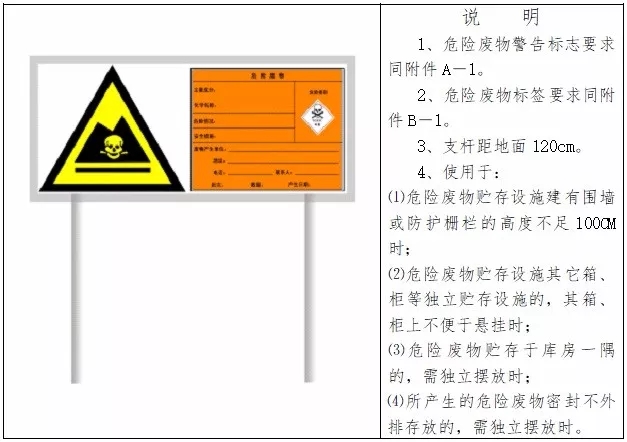 ▲适合于室内外独立树立或摆放的危险废物标签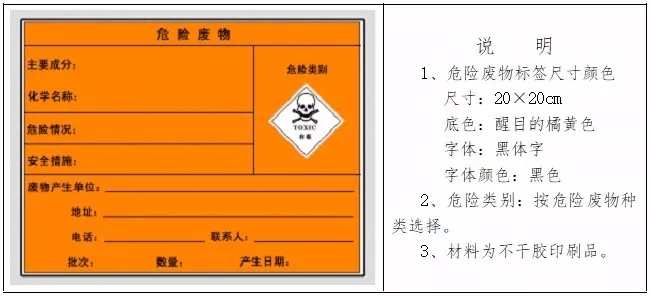 ▲粘贴于危险废物储存容器上的危险废物标签标签填写注意事项：危险情况和安全措施必须分别遵照《危险废物贮存污染控制标准》危险用语和安全用语填写。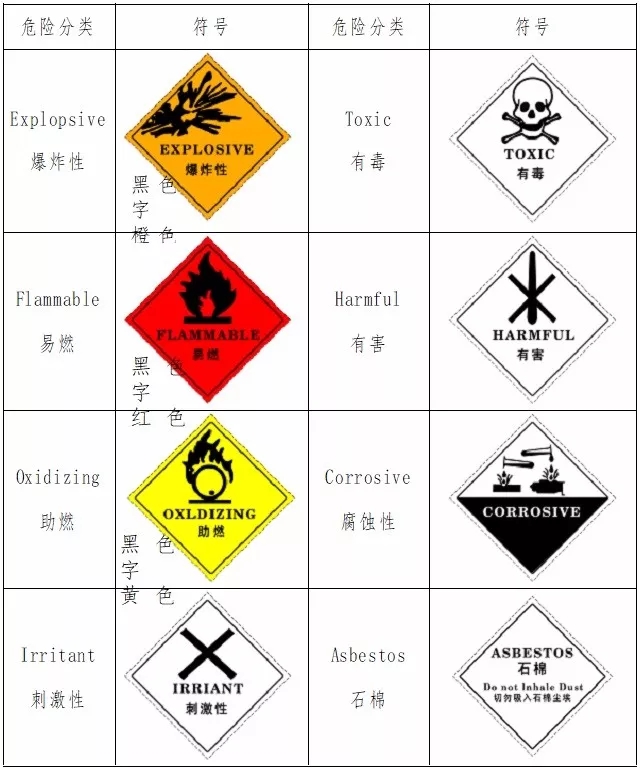 ▲危险废物种类标志附件3重庆市危险废物经营处置单位名单有害垃圾名称所属危险废物类别废物代码废镍镉电池、废氧化汞电池、废铅蓄电池等HW49900-044-49废荧光灯管（日光灯管、节能灯等）HW29900-023-29废温度计、废血压计HW29900-024-29废弃药品及其包装物HW03900-002-03废油漆和溶剂及其包装物HW49900-041-49废杀虫剂、消毒剂及其包装物HW49900-041-49废胶片及废相纸HW16900-019-16序号单位名称许可证
编号危险废物经营方式 地址经营危险类别经营规模（ 吨/年）联系人联系电话有效期许可证类型危险废物（含医疗废物）集中处置单位危险废物（含医疗废物）集中处置单位危险废物（含医疗废物）集中处置单位危险废物（含医疗废物）集中处置单位危险废物（含医疗废物）集中处置单位危险废物（含医疗废物）集中处置单位危险废物（含医疗废物）集中处置单位危险废物（含医疗废物）集中处置单位危险废物（含医疗废物）集中处置单位危险废物（含医疗废物）集中处置单位危险废物（含医疗废物）集中处置单位1重庆市长寿危险废物处置场（运营单位：重庆市禾润中天环保科技有限公司；业主单位：重庆创绿环境保护有限公司）CQ5001150016收集、贮存、处置重庆市长寿经济技术开发区（晏家镇）化北三支路1号HW01～HW03、HW05~HW09、HW11～HW14、HW16~HW28、HW30～HW32、HW34~HW49类危险废物33300刘清海138830807052019年12月6日至2021年12月5日正式许可2主城区危险废物处置场（运营单位：重庆市禾润中天环保科技有限公司；业主单位：重庆创绿环境保护有限公司）CQ5001200001收集、贮存、处置重庆市璧山县璧城街道马家桥村6组288号 HW01～HW09、HW11～HW14、HW16~HW28、HW30~HW49类危险废物30900刘清海023-81392636；138830807052020年1月19日至2022年1月18日正式许可3重庆中明港桥环保有限责任公司CQ5001180026收集、贮存、处置永川港桥园区医疗废物HW01（841-001-01、841-002-04、900-000-01：感染性和损伤性医疗废物）2640赵兵182281540092020年1月22日至2023年1月21日正式许可3重庆中明港桥环保有限责任公司CQ5001180026收集  贮存  利用永川港桥园区HW49其他废物（900-045-49：废弃的印刷线路板）5300赵兵182281540092020年1月22日至2023年1月21日正式许可3重庆中明港桥环保有限责任公司CQ5001180026收集、贮存、处置（物化处理、焚烧）永川港桥园区其中物化处理5.4万 ，焚烧处置0.8万 ，填埋6.75万吨/年 。HW01医疗废物（841-001-01、841-002-01、841-004-01、841-005-01、900-000-01），HW02医药废物（271-001-02、271-002-02、271-003-02、271-004-02、271-005-02、272-001-02、272-003-02、272-005-02、275-002-02、275-003-02、275-004-02、275-005-02、275-006-02、275-008-02、276-001-02、276-002-02、276-003-02、276-004-02、276-005-02），HW03废药物、药品，HW04农药废物（263-002-04、263-003-04、263-006-04、263-007-04、263-008-04、263-009-04、263-010-04、263-011-04、263-012-04、900-003-04），HW06废有机溶剂与含有机溶剂废物，HW07热处理含氰废物（336-001-07、336-002-07、336-004-07、336-005-07、336-049-07），HW08废矿物油与含矿物油废物（071-001-08、071-002-08、072-001-08、251-001-08、251-002-08、251-003-08、251-004-08、251-005-08、251-006-08、251-010-08、251-011-08、251-012-08、900-199-08、900-200-08、900-201-08、900-203-08、900-204-08、900-205-08、900-209-08、900-210-08、900-249-08），HW09油/ 水、烃/ 水混合物或乳化液，HW11精（蒸）馏残渣（251-013-11、252-001-11、252-002-11、252-003-11、252-004-11、252-005-11、252-007-11、252-009-11、252-010-11、252-011-11、451-003-11、261-007-11、261-008-11、261-009-11、261-010-11、261-011-11、261-012-11、261-013-11、261-014-11、261-015-11、261-016-11、261-017-11、261-018-11、261-019-11、261-020-11、261-021-11、261-022-11、261-023-11、261-024-11、261-025-11、261-026-11、261-027-11、261-028-11、261-029-11、261-030-11、261-031-11、261-032-11、261-034-11、261-035-11、309-001-11、772-001-11、900-013-11），HW12染料、涂料废物，HW13有机树脂类废物（265-101-13、265-102-13、265-103-13、265-104-13、900-014-13、900-015-13、900-016-13），HW16感光材料废物（231-001-16、231-002-16、398-001-16、873-001-16、900-019-16），HW17表面处理废物（336-050-17、336-051-17、336-052-17、336-053-17、336-054-17、336-055-17、336-056-17、336-057-17、336-058-17、336-059-17、336-060-17、336-061-17、336-062-17、336-063-17、336-064-17、336-066-17、336-069-17、336-101-17），HW18焚烧处置残渣（772-002-18、772-003-18、772-004-18、772-005-18、900-000-18），HW19含金属羰基化合物废物，HW21含铬废物（193-001-21、193-002-21、261-041-21、261-042-21、261-043-21、261-044-21、261-137-21、261-138-21、315-001-21、315-002-21、315-003-21、336-100-21、397-002-21、900-000-21）、HW22含铜废物，HW23含锌废物，HW24含砷废物、HW26含镉废物、HW27含锑废物、HW28含碲废物，HW31含铅废物（不含废铅蓄电池），HW32无机氟化物废物，HW33无机氰化物，HW34废酸，HW35废碱，HW36石棉废物，HW37有机磷化合物废物，HW38有机氰化物（261-064-38、261-065-38、261-066-38、261-067-38、261-068-38、261-069-38），HW39含酚废物，HW40含醚废物，HW45含有机卤化物废物（261-081-45、261-086-45），HW46含镍废物、HW47含钡废物、HW48有色金属冶炼废物，HW49其他废物（309-001-49、772-006-49、900-039-49、900-041-49、900-042-49、900-045-49、900-047-49、900-046-49、900-000-49、900-999-49）129500赵兵182281540092020年1月22日至2023年1月21日正式许可4重庆利特聚欣资源循环科技有限责任公司CQ5001160025收集、贮存、处置重庆市江津区德感工业园HW01（841-004-01，841-005-01）、HW02（271-001-02、271-005-02）、HW03（900-002-03）、HW04（263-011-04）、HW06（900-402-06、900-404-06、900-405-06、900-407-06、900-409-06、）、HW08（071-001-08、071-002-08、072-001-08、900-199-08、900-200-08、900-210-08、900-249-08）、HW09（900-006-09、900-007-09）、HW11（252-001-11、252-002-11、772-001-11、900-013-11）、HW12（264-003-12、264-004-12、264-008-12、264-012-12、900-250-12、900-251-12、900-252-12、900-253-12、900-254-12、900-299-12）、HW13（265-104-13、900-014-13、900-015-13、900-016-13）、HW16（266-010-16）、HW17（336-063-17、336-064-17）、HW32（900-026-32）、HW35（221-002-35）、HW38（261-069-38）、HW48（321-034-48）、HW49（772-006-49、900-039-49、900-041-49、900-046-49、900-047-49、900-999-49、900-000-49）35000薛莉萍159093088932019年10月22日至2022年10月21日法人名称由“重庆拉法基瑞安地维水泥有限公司”变更为“重庆华新地维水泥有限公司”4重庆华新地维水泥有限公司CQ5001160025收集、贮存、处置重庆市江津区珞璜工业园重庆利特聚欣资源循环科技有限责任公司预处理废物30000崔保信158235793972019年10月22日至2022年10月21日法人名称由“重庆拉法基瑞安地维水泥有限公司”变更为“重庆华新地维水泥有限公司”5重庆太富环保科技集团有限公司CQ5001170055收集、贮存、处置合川区三汇镇刘家堡HW02医药废物（271-001-02、271-04-02、272-001-02、272-003-02、276-002-02）3500吨/年、HW01医疗废物（841-005-01）和HW03废药物、药品（900-002-03）500吨/年、HW04农药废物（263-008-04、263-009-04、263-010-04、263-011-04）800吨/年、HW07热处理含氰废物（336-004-07、336-005-07、336-049-07）200吨/年、HW08废矿物油与含矿物油废物（251-002-08、251-003-08、072-001-08、900-200-08、900-205-08、900-210-08、900-000-08）24300吨/年、HW11精（蒸））馏残渣（252-012-11、900-013-11）1000吨/年，HW12染料、涂料废物（900-252-12）2000吨/年、HW13有机树脂类废物（265-102-13、265-103-13、265-104-13、900-014-13）1000吨/年、HW17表面处理废物（336-064-17、336-063-17）3200吨/年、HW38有机氰化物废物（261-064-38、261-065-38、261-066-38、261-067-38、261-068-38、261-069-38）500吨/年、HW39含酚废物（261-070-39、261-071-39）200吨/年、HW48有色金属采选和冶炼废物（321-026-48、321-034-48）8400吨/年、HW49其他废物（772-006-49、900-039-49、900-046-49、900-000-49）和HW50废催化剂（900-048-50）2400吨/年30000王代伦139832008162020年1月9日至2021年1月8日正式许可6重庆埠源环保科技有限公司CQ5002300043收集、贮存、预处理重庆市长寿经济技术开发区西南水泥有限公司内12050吨/年。HW02医药废物（271-001-02、271-003-02、271-004-02、271-005-02、272-001-02、272-003-02、272-005-02、276-001-02、276-003-02、276-004-02、276-005-02）1500吨/年，HW06废有机溶剂与含有机溶剂废物(900-404-06、900-405-06、900-409-06、)1500吨/年，HW08废矿物油与含矿物油废物（251-003-08、072-001-08、900-199-08、900-200-08、900-210-08、900-213-08、900-215-08、900-221-08、）3700吨/年，HW12染料、涂料废物（264-011-12、264-012-12、900-250-12、900-251-12、900-252-12、900-253-12、900-254-12、900-255-12、900-256-12、900-299-12）1500吨/年，HW13有机树脂类废物（265-101-13、265-102-13、265-103-13、900-014-13、900-015-13、900-016-13）800吨/年，HW49 其他废物（900-039-49、900-041-49、900-042-49、900-047-49）3050吨/年26750蒋云川139083133552020年5月1日至2021年4月30日正式许可6东方希望重庆水泥有限公司CQ5002300043收集、贮存、处置重庆市丰都县湛普镇燕子村直接入窑处置的液体废物（长寿预处理中心预处理后废物（其他废物HW49：772-006-49）12050吨/年；直接入窑处置的液体废物（HW06废有机溶剂与含有机溶剂废物8000吨/年、HW08废矿物油与含矿物油废物6000吨/年、HW09油/水、烃/水混合物或乳化液700吨/年，合计直接入窑废物14700吨/年）。26750蒋云川139083133552020年5月1日至2021年4月30日正式许可7重庆海创环保科技有限责任公司（依托重庆海螺水泥有限责任公司）CQ5002330049收集、贮存、处置重庆市忠县乌杨新区（忠县工业园区）HW01（841-005-01）200吨/年、HW02（271-001-02、271-002-02、271-003-02、271-004-02、271-005-02、272-001-02、272-003-02、272-005-02、275-001-02、275-002-02、275-003-02、275-004-02、275-005-02、275-006-02、275-008-02、276-001-02、276-002-02、276-003-02、276-004-02、276-005-02、900-000-02）8000吨/年、HW03（900-002-03、900-000-03）200吨/年、HW04（263-001-04、263-002-04、263-003-04、263-004-04、263-005-04、263-006-04、263-007-04、263-008-04、263-009-04、263-010-04、263-011-04、263-012-04、900-003-04、900-000-04）2000吨/年、HW06（900-401-06、900-402-06、900-404-06、900-405-06、900-407-06、900-409-06、900-000-06）5000吨/年、HW07（336-001-07、336-002-07、336-003-07、336-004-07、336-005-07、336-049-07、900-000-07）400吨/年、HW08（071-001-08、071-002-08、072-001-08、251-001-08、251-002-08、251-003-08、251-004-08、251-005-08、251-006-08、251-010-08、251-011-08、251-012-08、398-001-08、291-001-08、900-199-08、900-200-08、900-201-08、900-203-08、900-204-08、900-205-08、900-209-08、900-210-08、900-213-08、900-214-08、900-215-08、900-216-08、900-217-08、900-218-08、900-219-08、900-220-08、900-221-08、900-249-08、900-000-08）35000吨/年、HW09（900-005-09、900-006-09、900-007-09、900-000-09）2000吨/年、HW11（251-013-11、252-001-11、252-002-11、252-003-11、252-004-11、252-005-11、252-007-11、252-009-11、252-010-11、252-011-11、252-012-11、252-013-11、252-016-11、252-017-11、451-001-11、451-002-11、451-003-11、261-007-11、261-008-11、261-009-11、261-010-11、261-011-11、261-012-11、261-013-11、261-014-11、261-015-11、261-016-11、261-017-11、261-018-11、261-019-11、261-020-11、261-021-11、261-022-11、261-023-11、261-024-11、261-025-11、261-026-11、261-027-11、261-028-11、261-029-11、261-030-11、261-031-11、261-032-11、261-033-11、261-034-11、261-035-11、261-100-11、261-101-11、261-102-11、261-103-11、261-104-11、261-105-11、261-106-11、261-107-11、261-108-11、261-109-11、261-110-11、261-111-11、261-113-11、261-114-11、261-115-11、261-116-11、261-117-11、261-118-11、261-119-11、261-120-11、261-121-11、261-122-11、261-123-11、261-124-11、261-125-11、261-126-11、261-127-11、261-128-11、261-129-11、261-130-11、261-131-11、261-132-11、261-133-11、261-134-11、261-135-11、261-136-11、309-001-11、772-001-11、900-013-11、900-000-11）6000吨/年、HW12（264-002-12、264-003-12、264-004-12、264-005-12、264-006-12、264-007-12、264-008-12、264-009-12、264-010-12、264-011-12、264-012-12、264-013-12、900-250-12、900-251-12、900-252-12、900-253-12、900-254-12、900-255-12、900-256-12、900-299-12、900-000-12）6000吨/年、HW13（265-101-13、265-102-13、265-103-13、265-104-13、900-014-13、900-015-13、900-016-13、900-451-13、900-000-13）2000吨/年、HW16（266-009-16、266-010-16、231-001-16、231-002-16、398-001-16、873-001-16、806-001-16、900-019-16、900-000-16）400吨/年、HW17（336-063-17、336-064-17、900-000-17）5000吨/年、HW38（261-064-38、261-065-38、261-066-38、261-067-38、261-068-38、261-069-38、261-140-38）1000吨/年、HW39（261-070-39、261-071-39、900-000-39）1000吨/年、HW45（261-078-45、261-079-45、261-080-45、261-081-45、261-082-45、261-084-45、261-085-45、261-086-45、900-000-45）300吨/年、HW48（321-023-48、321-024-48、321-025-48、321-026-48、321-034-48、900-000-48）3000吨/年、HW49（309-001-49、900-039-49、772-006-49、900-041-49、900-042-49、900-046-49、900-047-49、900-999-49、900-000-49）12000吨/年、HW50（261-158-50、261-159-50、261-160-50、261-162-50、261-163-50、261-164-50、261-168-50、261-170-50、261-172-50、261-173-50、261-174-50、261-175-50、261-176-50、261-179-50、261-180-50、261-181-50、772-007-50、900-048-50）500吨/年4-50、261-168-50、261-170-50、261-172-50、261-173-50、261-174-50、261-175-50、261-176-50、261-179-50、261-180-50、261-181-50、772-007-50、900-048-50）500吨/年90000刘毅185231087932020年5月30日至2023年5月29日正式许可8重庆林科环保科技有限公司CQ5001160023收集、贮存、处置江津德感园区 HW08废矿物油 (900-249-08，仅限沾染矿物油的废弃包装桶)，HW49其他废物（900-041-49：仅限清洗沾染废有机溶剂、废矿物油、废乳化液、染料涂料的废旧包装桶，不含沾染废树脂类和油漆类包装桶）；（清洗200L塑料和金属包装桶48万只/年、塑料吨桶2万只/年；）500000个秦杨明136383240812020年9月12日至2023年9月11日正式许可8重庆林科环保科技有限公司CQ5001160023收集、贮存、处置江津德感园区HW49其他废物（900-041-49：破碎清洗1-120L废塑料和金属油漆包装桶）2800秦杨明136383240812020年9月12日至2023年9月11日正式许可9重庆韶光环保科技有限公司CQ5001150045收集、贮存、处置长寿区江南街道HW49其他废物（900-041-49：仅限破碎清洗沾染废有机溶剂、废矿物油、废乳化液、蒸馏残渣/液、染料涂料、废树脂类危险废物的废旧包装桶及废机油格）；（200L塑料桶和金属桶35万个/年，千升桶0.5万个/年（200L以下小金属桶和小塑料桶3000吨/年，机油格500吨/年）3500唐进189964870162020年1月25日至2021年1月24日正式许可9重庆韶光环保科技有限公司CQ5001150045收集、贮存、处置长寿区江南街道HW49其他废物（900-041-49：仅限破碎清洗沾染废有机溶剂、废矿物油、废乳化液、蒸馏残渣/液、染料涂料、废树脂类危险废物的废旧包装桶及废机油格）；（200L塑料桶和金属桶35万个/年，千升桶0.5万个/年（200L以下小金属桶和小塑料桶3000吨/年，机油格500吨/年）3500唐进189964870162020年1月25日至2021年1月24日正式许可9重庆韶光环保科技有限公司CQ5001150045收集、贮存、处置长寿区江南街道HW49其他废物（900-041-49：仅限破碎清洗沾染废有机溶剂、废矿物油、废乳化液、蒸馏残渣/液、染料涂料、废树脂类危险废物的废旧包装桶及废机油格）；（200L塑料桶和金属桶35万个/年，千升桶0.5万个/年（200L以下小金属桶和小塑料桶3000吨/年，机油格500吨/年）355000个唐进189964870162020年1月25日至2021年1月24日正式许可10重庆云鑫环保产业发展有限公司CQ5001160048收集、贮存、处置江津区珞璜工业园B区HW49其他废物（900-041-49：仅限清洗沾染HW08废矿物油、HW09油水烃混合物或乳化液的200L废铁桶）290000个独立强136354155852020年3月21日至2021年3月20日正式许可10重庆云鑫环保产业发展有限公司CQ5001160048收集、贮存、处置江津区珞璜工业园B区HW49其他废物（900-041-49：破碎清洗不能翻新利用的沾染HW06废有机溶剂、HW08废矿物油、HW09油水烃混合物或乳化液、HW12染料涂料废物、HW13有机树脂类废物的200L废铁桶，沾染HW12染料涂料废物类危险废物的1-150L废油漆桶以及沾染HW08废矿物油的机油格1800吨/年； 破碎清洗不能翻新利用的沾染HW08废矿物油、HW09油水烃混合物或废乳化液的200L废塑料桶，HW09油水烃混合物或乳化液、HW12染料涂料废物类危险废物的1000L废塑料桶，沾染HW09油水烃混合物或乳化液、HW34废酸的1-150L废塑料桶以及沾染HW08类的废机油壶1000吨/年）2800独立强136354155852020年3月21日至2021年3月20日正式许可11重庆宇领祥环保科技有限公司CQ5001510051收集、贮存、处置重庆市铜梁区东城街道办事处祝英南路2号附2号 HW08废矿物油 (900-249-08，仅限沾染矿物油的废弃包装桶)、HW49其他废物（900-041-49:仅限清洗沾染HW06、HW09、HW12、HW13、HW35类危险废物的废旧包装桶）330000个邓志军136176198602019年11月26日至2020年11月25日正式许可11重庆宇领祥环保科技有限公司CQ5001510051收集、贮存、处置重庆市铜梁区东城街道办事处祝英南路2号附2号HW08废矿物油 (900-249-08，含经检漏破损沾染HW08废矿物油及含矿物油废物的废弃包装桶)、HW49其他废物（900-041-49:破碎清洗沾染HW12染料涂料类危险废物的1-120L废金属包装桶，HW09油/水、烃/水混合物或乳化液类危险废物的200L废金属桶）3000邓志军136176198602019年11月26日至2020年11月25日正式许可危险废物综合利用单位危险废物综合利用单位危险废物综合利用单位危险废物综合利用单位危险废物综合利用单位危险废物综合利用单位危险废物综合利用单位危险废物综合利用单位危险废物综合利用单位危险废物综合利用单位危险废物综合利用单位12重庆龙健金属制造有限公司CQ5001160034收集  贮存  利用重庆市江津区德感工业园HW13有机树脂类废物（900-015-13）300吨/年；HW17表面处理废物（336-057-17、336-059-17、336-050-17、336-066-17、336-052-17、336-054-17、336-055-17、336-058-17、336-060-17、336-062-17、336-064-17、336-068-17）25200吨/年；HW22含铜废物（304-001-22、398-005-22、398-051-22、398-004-22）29800吨/年；HW34废酸（264-013-34、261-057-34、261-058-34、313-001-34、336-105-34、398-005-34、398-006-34、398-007-34、900-300-34、900-301-34、900-302-34、900-305-34、900-306-34、900-307-34、900-308-34、900-349-34）5000吨/年；HW35废碱（261-059-35、900-350-35、900-351-35、900-352-35、900-354-35、900-355-35、900-399-35）3000吨/年；HW46含镍废物（261-087-46、384-005-46、900-037-46）1000吨/年；HW48有色金属冶炼废物（091-001-48）200吨/年；HW49其他废物（900-045-49）5000吨/年69500王成禹150023692652019年12月8日至2022年12月7日正式许可13重庆岭欧环保科技有限公司CQ5001070047收集、贮存、利用重庆市九龙坡区西彭工业园HW49其他废物（900-045-49：不含电子元件的废弃印刷线路板）4800吴娅梅177820300092020年3月2日至2021年3月1日正式许可13重庆岭欧环保科技有限公司CQ5001070047收集、贮存重庆市九龙坡区西彭工业园HW06废有机溶剂与含有机溶剂废物（900-401-06、900-402-06、900-403-06、900-404-06、900-405-06、900-406-06、900-407-06、900-408-06、900-409-06、900-410-06）600吨/年、HW08废矿物油与含矿物油废物（900-199-08、900-200-08、900-201-08、900-203-08、900-204-08、900-205-08、900-209-08、900-210-08、900-211-08、900-212-08、900-213-08、900-214-08、900-216-08、900-217-08、900-218-08、900-219-08、900-220-08、900-221-08、900-249-08）800吨/年、HW09油/水、烃/水混合物或乳化液（900-005-09、900-006-09、900-007-09）185吨/年、HW12染料、涂料废物（900-250-12、900-251-12、900-252-12、900-253-12、900-254-12、900-255-12、900-256-12、900-299-12）940吨/年、HW13有机树脂类废物（265-101-13、265-102-13、265-103-13、265-104-13、900-014-13、900-015-13、900-016-13）400吨/年、HW16感光材料废物（266-009-16、266-010-16、231-001-16、231-002-16、397-001-16、749-001-16、900-019-16）125吨/年、HW17表面处理废物（346-063-17、346-064-17）400吨/年、HW21含铬废物（193-001-21、193-002-21）100吨/年、HW31含铅废物（304-002-31、397-052-31、312-001-31、384-004-31、243-001-31、421-001-31、900-025-31）100吨/年、HW34废酸（314-001-34、336-105-34、900-300-34、900-301-34、900-302-34 、900-303-34、900-304-34、900-305-34、900-306-34、900-307-34、900-308-34、900-349-34）100吨/年、HW35废碱（193-003-35、900-350-35 、900-352-35 、900-353-35 、900-354-35、900-355-35、900-356-35、900-399-35）100吨/年、HW36石棉废物（261-060-36、302-001-36、308-001-36、366-001-36、373-001-36、900-030-36、900-031-36、900-032-36）100吨/年、HW49其他废物（900-041-49、900-044-49、900-046-49、900-047-49、900-999-49、）1000吨/年、HW50废催化剂（900-049-50）50吨/年5000吴娅梅177820300092020年3月2日至2021年3月1日收集、贮存试点单位14重庆雅丽洁环保产业发展有限公司CQ5001520030收集、贮存、利用重庆潼南工业园区北区HW12染料、涂料废物（264-005-12、264-006-12、264-007-12）；HW17表面处理废物(336-060-17、336-063-17、336-067-17、336-068-17、336-069-17、336-100-17、336-101-17)；HW21含铬废物（193-001-21、193-002-21、261-041-21、261-042-21、261-044-21、314-001-21、314-002-21、314-003-21、336-100-21、398-002-21）；HW49其他废物（900-041-49、900-042-49），其中含铬废液10000吨、含铬废渣或污泥5000吨、含铬废包装物80吨15080金涛159229682392019年12月13日到2021年12月12日正式许可15重庆太锦环保科技有限公司CQ5001520024收集、贮存、利用重庆市潼南工业园东区HW16感光材料废物（仅限231-002-16、397-001-16、900-019-16中的含银显（定）影液）、HW34废酸（900-300-34、900-301-34、900-302-34、900-307-34）、HW35废碱（900-351-35、900-352-35、900-355-35）、HW17表面处理废物(336-052-17、336-054-17、336-055-17、336-058-17、336-060-17、336-062-17、336-101-17)、HW21含铬废物（336-100-21、346-101-21）、HW22含铜废物（仅限304-001-22、397-005-22、397-051-22中的废水处理污泥）、HW23含锌废物（336-103-23、900-021-23）300吨、HW46含镍废物（261-087-46）1000吨31100蒙焕洪180481822892021年1月8日至2024年1月7日正式许可16重庆瀚渝环保再生资源有限公司CQ5001630022收集、贮存、利用双桥区HW08废矿物油与含矿物油废物（仅限900-249-08）、HW09油/水、烃/水混合物或乳化液、HW12染料、涂料废物（仅限264-011-12、264-012-12、264-013-12）、HW17表面处理废物（仅限336-055-17、336-058-17、336-066-17）、HW22含铜废物（仅限398-004-22、398-005-22、398-051-22）、HW33无机氰化物废物（仅限336-104-33）、HW34废酸（398-005-34、398-006-34、398-007-34、900-300-34、900-302-34、900-304-34、900-305-34、900-306-34、900-308-34）、HW35废碱（900-352-35、900-353-35、900-354-35、900-355-35、900-356-35）、HW49其他废物（900-045-49）46000李鹏189832065622019年10月16日至 2022年10月15日正式许可17重庆红源活性炭有限公司CQ5001180063收集、贮存、利用永川区HW02医药废物（271-003-02，271-004-02，272-003-02，276-003-02，276-004-02）、HW04农药废物（263-010-04）、HW05木材防腐剂废物（266-001-05）、HW06废有机溶剂与含有机溶剂废物（900-405-06）、HW08废矿物油与含矿物油废物（251-012-08，900-213-08）、HW13有机树脂类废物（265-103-13）、HW39含酚废物（261-071-39）、HW45含有机卤化物废物（261-084-45）、HW49其他废物（900-039-49）（仅限不含重金属的废活性炭）10000蒋元洪131013803002020年12月22日 至2021年12月21日正式许可危险废物综合收集贮存单位危险废物综合收集贮存单位危险废物综合收集贮存单位危险废物综合收集贮存单位危险废物综合收集贮存单位危险废物综合收集贮存单位危险废物综合收集贮存单位危险废物综合收集贮存单位危险废物综合收集贮存单位危险废物综合收集贮存单位危险废物综合收集贮存单位18重庆云青环保科技有限公司CQ5001750050收集、贮存重庆市江北区鱼嘴镇康泰一支路11号3号仓储库HW49其他废物（309-001-49、900-039-49、900-040-49、900-041-49、900-044-49、900-045-49、900-046-49、900-047-49、900-999-49）；HW29含汞废物（231-007-29、387-001-29、401-001-29、900-022-29、900-023-29、900-024-29、900-452-29）；HW08废矿物油与含矿物油废物（900-199-08、900-200-08、900-201-08、900-203-08、900-204-08、900-205-08、900-209-08、900-210-08、900-211-08、900-212-08、900-213-08、900-214-08、900-215-08、900-216-08、900-217-08、900-218-08、900-219-08、900-220-08、900-221-08、900-222-08、900-249-08）；HW12染料、涂料废物；HW17表面处理废物；HW02医药废物（271-001-02、271-002-02、  271-003-02、271-004-02、271-005-02、272-002-02、272-003-02、272-004-02、272-005-02、276-001-02、276-002-02、276-003-02、276-004-02、276-005-02）；HW03废药物、药品（900-002-03）；HW04农药废物（900-003-04）；HW05木材防腐剂废物（201-001-05、201-002-05、201-003-05、900-004-05）；HW06废有机溶剂与含有机溶剂；HW09油/水、烃/水混合物或乳化；HW11精（蒸）馏残渣（252-010-11、772-001-11、900-013-11）；HW13有机树脂类废物；HW14新化学物质废物（900-017-14）；HW15爆炸性废物（900-018-15）；HW16感光材料废物；HW18焚烧处置残渣（772-002-18、772-003-18）；HW21含铬废物（336-100-21、397-002-21）；HW22含铜废物（304-001-22、397-004-22、397-005-22、397-051-22）；HW23含锌废物；HW26含镉废物（384-002-26）；HW31含铅废物（304-002-31、397-052-31、384-004-31、243-001-31、421-001-31、900-025-31）；HW32无机氟化物废物（900-026-32）；HW34废酸（264-013-34、261-057-34、261-058-34、314-001-34、336-105-34、397-005-34、397-006-34、397-007-34、900-300-34、900-301-34、900-302-34、900-303-34、900-304-34、900-305-34、900-306-34、900-307-34、900-308-34、900-349-34）；HW35废碱（261-059-35、193-003-035、900-350-35、900-351-35、900-352-35、900-353-35、900-354-35、900-355-35、900-356-35、900-399-35）；HW36石棉废物（261-060-36、366-001-36、373-002-36、900-030-36、900-031-36、900-032-36）；HW37有机磷化合物废物；HW46含镍废物（900-037-46）；HW50废催化剂（900-048-50、900-049-50）。12000云青客服188832330742020年4月14日至2021年4月13日收集、贮存试点单位19重庆伟世鑫盛环保科技有限公司CQ5001160031收集、贮存江津区双福新区享堂镇HW02医药废物（271-001-02、271-004-02、271-005-02）10吨/ 年；HW03废药物、药品（900-002-03）100吨/年；HW04农药废物（900-003-04）50吨/年；HW06废有机溶剂与含有机溶剂废物（900-401-06、900-402-06、900-404-06、900-405-06、900-407-06、900-409-06）150吨/年；HW08 废矿物油与含矿物油废物（291-001-08、900-199-08、900-200-08、900-201-08、900-203-08、900-204-08、900-209-08、900-210-08、900-214-08、900-216-08、900-217-08、900-218-08、900-219-08、900-220-08、900-221-08、900-249-08）800吨/年；HW09  油/ 水、烃/ 水混合物或乳化液（900-005-09、900-006-09、900-007-09）200吨/年；HW11  精（蒸）馏残渣（772-001-11、900-013-11）10吨/年；HW12  染料、涂料废物（900-250-12、900-251-12、900-252-12、900-253-12、900-254-12、900-255-12、900-256-12、900-299-12）300吨/年；HW13  有机树脂类废物（900-014-13、900-015-13、900-016-13）50吨/年；HW16 感光材料废物（231-001-16、231-002-16、806-001-16、900-019-16）50吨/年；HW17  表面处理废物（336-063-17、336-064-17）50吨/年；HW21 含铬废物（336-100-21、398-002-21）20吨/年；HW31 含铅废物（384-004-31、900-052-31）100吨/年；HW35 废碱（900-356-35、900-399-35）50吨/年；HW36 石棉废物（900-030-36、900-031-36、900-032-36）10吨/年；HW49其他废物（900-039-49、900-041-49、900-044-49、900-046-49、900-047-49、900-999-49）1050吨/年3000陈彦甫15310382098;673909072020年1月1日至2020年12月31日重庆市范围内，收集、贮存非工业污染源产生的危险废物，以及危险废物产生总量在3吨以下的工业污染源产生的危险废物20重庆炬缘环保有限公司CQ5001120040收集、贮存、处置（处置仅限废包装桶）渝北区空港工业园区勤业路44号HW06废有机溶剂与含有机溶剂废物（900-401-06、900-402-06、900-403-06、900-404-06）、HW08废矿物油（仅限900-200-08、900-201-08、900-203-08、900-204-08、900-205-08、900-209-08、900-210-08、900-249-08）、HW09油/水、烃/水混合物或乳化（900-005-09、900-006-09、900-007-09）、HW12染料、涂料废物（仅限900-250-12、900-251-12、900-252-12、900-253-12、900-254-12、900-255-12、900-256-12、900-299-12）、HW13有机树脂类废物（仅限900-014-13、900-015-13、900-016-13）、HW16感光材料废物（仅限231-001-16、231-002-16、397-001-16、863-001-16、749-001-16、900-019-16）、HW17表面处理废物（仅限336-063-17、336-064-17、336-066-17）、HW49其他废物（仅限900-039-49、900-040-49、900-041-49、900-042-49、900-044-49、900-046-49、900-047-49、900-999-49）、HW50废催化剂（900-048-50）500冯仁权189838148092020年1月1日至2020年12月31日重庆市范围内，收集、贮存非工业污染源产生的危险废物，以及危险废物产生总量在3吨以下的工业污染源产生的危险废物20重庆炬缘环保有限公司CQ5001120040收集、贮存、处置（处置仅限废包装桶）渝北区空港工业园区勤业路44号HW49其他废物（900-041-49：仅限清洗溶剂为200L以上的，沾染HW06废有机溶剂与含有机溶剂废物、HW08废矿物油、HW12染料涂料废物、HW13有机树脂类废物的废旧包装桶）150000个/年冯仁权189838148092020年1月1日至2020年12月31日重庆市范围内，收集、贮存非工业污染源产生的危险废物，以及危险废物产生总量在3吨以下的工业污染源产生的危险废物21重庆睿林环保工程有限公司CQ5001010028收集、贮存万州区南环路6号1号厂房HW02医药废物(271-001-02、271-005-02、271-004-02）；HW03废药物、药品 非特定行业（900-002-03）；HW04农药废物（263-008-04、263-012-04、900-003-04）；HW06有机溶剂废物（261-005-06、261-006-06）；HW08废矿物油（375-001-08、900-200-08、900-201-08、900-202-08、900-203-08、900-204-08、900-209-08、900-210-08、900-249-08）；HW09油/水、烃/水混合物或乳化液（900-005-09、900-006-09、 900-007-09）；HW11精（蒸）馏残渣（252-001-11、252-010-11、802-001-11、900-013-11）；HW12染料、涂料废物（900-250-12、900-251-12、900-252-12、900-256-12、900-299-12）；HW13有机树脂类废物（900-014-13、900-015-13、900-016-13）；HW15爆炸性废物（900-018-15）；HW16感光材料废物（231-001-16、231-002-16、828-001-16、900-019-16）；HW17表面处理废物（336-051-17、33-052-17、336-054-17、 336-055-17、336-056-17、336-057-17、336-058-17、336-060-17、336-062-17、336-063-17、336-064-17、336-065-17、336-099-17）；HW21含铬废物（336-100-21）8吨；HW22含铜废物（304-001-22、397-004-22）；HW29含汞废物（900-022-29）；HW34废酸（406-007-34）；HW35废碱（900-356-35、 900-399-35）；HW36石棉废物（900-032-36）；HW46含镍废物 （900-037-46）；HW49其他废物（900-039-49、900-041-49、900-044-49、900-045-49、900-046-49、900-999-49）1500陈红梅58666689；130754915552019年12月5日至2020年12月4日重庆市范围内，收集、贮存非工业污染源产生的危险废物，以及危险废物产生总量在3吨以下的工业污染源产生的危险废物22重庆市固体废物管理服务中心CQ5001130032收集、贮存巴南区HW03废药物、药品（900-002-03）50吨/年；HW49其他废物（900-044-49仅限居民日常生活中产生的废镉镍电池、900-047-49、900-999-49）200吨/年250刘刚139833648782019年11月25日至 2020年12月31日重庆市范围内，收集、贮存非工业污染源产生的危险废物，以及危险废物产生总量在3吨以下的工业污染源产生的危险废物23重庆弘邦环保有限公司CQ5001130039收集、贮存巴南区HW03、HW08、HW09、HW12、HW13、HW16、HW34、HW35、HW36、HW49（以上类别只限非特定行业危险废物收集，其中铅酸蓄电池500吨）3100周洪强138830608082020年3月3日至2021年3月2日重庆市范围内，收集、贮存非工业污染源产生的危险废物，以及危险废物产生总量在3吨以下的工业污染源产生的危险废物24重庆巨光实业有限公司CQ5001200036收集、贮存璧山区高新区璧山企业天地HW02医药废物（271-001-02、271-002-02、271-003-02、271-004-02、271-005-02、272-001-02、272-003-02、276-001-02、276-002-02、276-003-02、276-004-02、276-005-02）；HW03废药物、药品；HW06废有机溶剂与含有机溶剂废物（900-401-06、900-402-06、900-404-06、900-405-06、900-407-06、900-409-06、）；HW08废矿物油与含矿物油废物（900-199-08、900-200-08、900-201-08、900-203-08、900-204-08、900-205-08、900-209-08、900-210-08、900-213-08、900-214-08、900-216-08、900-217-08、900-218-08、900-219-08、900-220-08、900-221-08、900-249-08）；HW09油/水、烃/水混合物或乳化液；HW11精（蒸）馏残渣（261-007-11、261-008-11、261-009-11、261-010-11、261-012-11、261-013-11、261-014-11、261-016-11、261-017-11、261-018-11、261-019-11、261-020-11、261-026-11、261-027-11、261-028-11、261-029-11、261-030-11、261-031-11、261-032-11、261-033-11、261-034-11、261-035-11、261-100-11、261-106-11、261-108-11、261-109-11、261-110-11、261-111-11、261-113-11、261-114-11、261-115-11、261-116-11、261-117-11、261-118-11、261-119-11、261-121-11、261-122-11、261-123-11、261-124-11、261-125-11、261-126-11、261-127-11、261-128-11、261-129-11、261-130-11、261-131-11、261-132-11、261-133-11、261-134-11、261-135-11、261-136-11、900-013-11）；HW12染料、涂料废物（264-002-12、264-003-12、264-004-12、264-005-12、264-006-12、264-007-12、264-008-12、264-009-12、264-010-12、264-011-12、264-012-12、264-013-12、900-250-12、900-251-12、900-252-12、900-253-12、900-254-12、900-255-12、900-256-12、900-299-12）；HW13有机树脂类废物；HW16感光材料废物（266-009-16、266-010-16、231-001-16、231-002-16、398-001-16、806-001-16、900-019-16）；HW17表面处理废物；HW21含铬废物（193-001-21、193-002-21、336-100-21、398-002-21）；HW22含铜废物（304-001-22、398-004-22、398-005-22、398-051-22）；HW23含锌废物（336-103-23、900-021-23）；HW31含铅废物（304-002-31、398-052-31、384-004-31、243-001-31、900-025-31、900-052-31，仅限废铅蓄电池）；HW34废酸（ 261-057-34、261-058-34、313-001-34、336-105-34、398-005-34、398-006-34、398-007-34、900-300-34、900-301-34、900-302-34 、900-303-34、900-304-34、900-305-34、900-306-34、900-307-34、900-308-34、900-349-34 ）；HW35废碱（261-059-35、193-003-35、900-350-35 、900-352-35 、900-353-35 、900-354-35、900-355-35、900-356-35、900-399-35）；HW40含醚废物（261-072-40）； HW45含有机卤化物废物（261-084-45）；HW49其他废物；HW29含汞废物（900-023-29）8000王儒俊139961333222020年1月8日至 2021年1月7日重庆市范围内，收集、贮存非工业污染源产生的危险废物，以及危险废物产生总量在3吨以下的工业污染源产生的危险废物25重庆广成环境治理有限公司CQ5001200027收集、贮存重庆璧山区璧泉街道观音村HW03废药物、药品（900-002-03）5吨/年；HW04农药废物（900-003-04）5吨/年；HW05材防腐剂废物（900-004-05）2吨/年；HW06有机溶剂废物（900-401-06、900-402-06、900-404-06、900-405-06、）200吨/年；HW08废矿物油及含矿物油废物（900-199-08、900-200-08、900-201-08、900-203-08、900-204-08、900-209-08、900-210-08、900-213-08、900-214-08、900-217-08、900-218-08、900-219-08、900-220-08、900-221-08、900-249-08）550吨/年；HW09油/水、烃/水混合物或乳化液（900-005-09、900-006-09、900-007-09）150吨/年；HW12染料、涂料废物（900-250-12、900-251-12、900-252-12、900-256-12、900-299-12）150吨/年；HW13有机树脂类废物（900-014-13、900-015-13、900-016-13）30吨/年；HW35废碱（900-356-35、900-399-35）30吨/年；HW36石棉废物（900-032-36）10吨/年；HW31含铅废物（900-052-31，仅限废铅蓄电池）和HW49其他废物（900-039-49、900-041-49、900-044-49、900-046-49、900-047-49、900-999-49）550吨/年1682甘平兴139083900372019年11月22日至2020年11月21日重庆市范围内，收集、贮存非工业污染源产生的危险废物，以及危险废物产生总量在3吨以下的工业污染源产生的危险废物26重庆东鑫吉环保科技有限公司CQ5001020054收集、贮存涪陵区聚龙大道重庆市涪陵区范围内：HW02医药废物（271-001-02、271-004-02、271-005-02、276-005-02）100吨/年；HW03废药物、药品（900-002-03）150吨/年；HW06废有机溶剂与含有机溶剂废物（900-401-06、900-402-06、900-404-06、900-405-06、900-407-06、900-409-06、）300吨/年；HW08 废矿物油与含矿物油废物（291-001-08、900-199-08、900-200-08、900-201-08、900-203-08、900-204-08、900-209-08、900-210-08、900-213-08、900-214-08、900-215-08、900-216-08、900-217-08、900-218-08、900-219-08、900-220-08、900-221-08、900-249-08）1000吨/年；HW09油/ 水、烃/ 水混合物或乳化液（900-005-09、900-006-09、900-007-09）300吨/年；HW12染料、涂料废物（264-013-12、900-250-12、900-251-12、900-252-12、900-253-12、900-254-12、900-255-12、900-256-12、900-299-12）450吨/年；HW13  有机树脂类废物（265-103-13、900-014-13、900-015-13、900-016-13）100吨/年；HW16感光材料废物（398-001-16、231-001-16、231-002-16、806-001-16、900-019-16）100吨/年；HW17表面处理废物（336-063-17、336-064-17）250吨/年； HW34废酸（900-300-34、900-301-34、900-302-34、900-303-34、900-304-34、900-305-34、900-306-34、900-307-34、900-308-34、900-349-34）200吨/年；HW35废碱（900-356-35、900-399-35、900-352-35、900-353-35、900-354-35、900-355-35）150吨/年；HW36石棉废物（900-030-36、900-031-36、900-032-36）50吨/年；HW31含铅废物（900-052-31：仅限废铅酸蓄电池）和HW49其他废物（900-039-49、900-041-49、900-044-49、900-046-49、900-047-49、900-999-49）1500吨/年4650侯绪强186236361232020年1月8日至2021年1月7日涪陵区范围内，收集、贮存非工业污染源产生的危险废物，以及危险废物产生总量在3吨以下的工业污染源产生的危险废物27重庆天禾环保科技有限公司CQ5001090060收集、贮存北碚区HW02医药废物（271-001-02、271-004-02、271-005-02、272-001-02、272-003-02、272-005-02）；HW03废药物、药品（900-002-03）；HW06废有机溶剂与含有机溶剂废物（900-401-06、900-402-06、900-404-06、900-405-06、900-407-06、900-409-06）；HW08废矿物油与含矿物油废物（291-001-08、398-001-08、900-199-08、900-200-08、900-201-08、900-203-08、900-204-08、900-205-08、900-209-08、900-210-08、900-213-08、900-214-08、900-215-08、900-216-08、900-217-08、900-218-08、900-219-08、900-220-08、900-221-08、900-249-08）；HW09油/水、烃/水混合物或乳化液（900-005-09、900-006-09、900-007-09）；HW12染料、涂料废物（264-010-12、264-011-12、264-012-12、264-013-12、900-250-12、900-251-12、900-252-12、900-253-12、900-254-12、900-255-12、900-256-12、900-299-12）；HW13有机树脂类废物（900-014-13、900-015-13、900-016-13）； HW16感光材料废物（231-001-16、231-002-16、398-001-16、806-001-16、900-019-16）；HW17金属表面处理废物（336-063-17、336-064-17）；HW21含铬废物（336-100-21）；HW29含汞废物（231-007-29、900-023-29、900-024-29、900-452-29）；HW31含铅废物（384-004-31、900-052-31）；HW34废酸（398-005-34、398-006-34、398-007-34、900-300-34、900-349-34）；HW35废碱（900-352-35、900-356-35、900-399-35）；HW36石棉废物（366-001-36、373-002-36、900-030-36、900-031-36、900-032-36）；HW49其他废物（900-041-49、900-044-49、900-046-49、900-047-49、900-999-49）；HW50废催化剂（900-049-50）5000胡浩文132727660082020年9月10日至2021年9月9日重庆市范围内，收集、贮存非工业污染源产生的危险废物，以及危险废物产生总量在10吨以下的工业污染源产生的危险废物28重庆清物源环保科技有限公司CQ5002420061收集、贮存酉阳县HW01医疗废物（841-004-01、841-005-01）50吨/年；HW02医药废物（271-001-02、271-004-02、271-005-02、272-001-02、272-003-02、272-005-02）150吨/年；HW03废药物、药品（900-002-03）50吨/年；HW06废有机溶剂与含有机溶剂废物（900-401-06、900-402-06、900-404-06、900-405-06、900-407-06、900-409-06）200吨/年；HW08废矿物油与含矿物油废物（291-001-08、398-001-08、900-199-08、900-200-08、900-201-08、900-203-08、900-204-08、900-205-08、900-209-08、900-210-08、900-213-08、900-214-08、900-215-08、900-216-08、900-217-08、900-218-08、900-219-08、900-220-08、900-221-08、900-249-08）600吨/年；HW09油/水、烃/水混合物或乳化液（900-005-09、900-006-09、900-007-09）300吨/年；HW12染料、涂料废物（264-010-12、264-011-12、264-012-12、264-013-12、900-250-12、900-251-12、900-252-12、900-253-12、900-254-12、900-255-12、900-256-12、900-299-12）500吨/年；HW13有机树脂类废物（900-014-13、900-015-13、900-016-13）100吨/年； HW16感光材料废物（231-001-16、231-002-16、398-001-16、806-001-16、900-019-16）20吨/年；HW17金属表面处理废物（336-063-17、336-064-17）800吨/年；HW21含铬废物（336-100-21）50吨/年；HW29含汞废物（231-007-29、900-022-29、900-023-29、900-024-29、900-452-29）50吨/年；HW31含铅废物（384-004-31、900-052-31）100吨/年；HW34废酸（398-005-34、398-006-34、398-007-34、900-300-34、900-349-34）500吨/年；HW35废碱（900-352-35、900-356-35、900-399-35）200吨/年；HW36石棉废物（367-001-36、373-002-36、900-030-36、900-031-36、900-032-36）20吨/年；HW49其他废物（900-041-49、900-044-49、900-046-49、900-047-49、900-999-49）1200吨/年；HW50废催化剂（900-049-50）100吨/年。5000黄太平138083013682020年11月9日至2021年11月8日重庆市范围内，收集、贮存非工业污染源产生的危险废物，以及危险废物产生总量在10吨以下的工业污染源产生的危险废物29重庆融聚瑞环保有限公司CQ5001060046收集、贮存沙坪坝区HW06 废有机溶剂与含有机溶剂废物（900-401-06、900-402-06、900-404-06、900-405-06、900-407-06、900-409-06）190吨/年；HW08 废矿物油与含矿物油废物（398-001-08、900-199-08、900-200-08、900-201-08、900-203-08、900-204-08、900-205-08、900-209-08、900-210-08、900-214-08、900-217-08、900-218-08、900-219-08、900-220-08、900-249-08）800吨/年；HW09 油/ 水、烃/ 水混合物或乳化液（900-005-09、900-006-09、900-007-09）60吨/年；HW12 染料、涂料废物（264-010-12、264-011-12、264-012-12、264-013-12、900-250-12、900-251-12、900-252-12、900-253-12、900-254-12、900-255-12、900-256-12、900-299-12）375吨/年；HW13 有机树脂类废物（900-014-13、900-015-13、900-016-13）60吨/年；HW17 表面处理废物（336-063-17、336-064-17）60吨/年；HW21 含铬废物（336-100-21）60吨/年；HW29 含汞废物（900-023-29）175吨/年；HW34 废酸（398-005-34、398-006-34、398-007-34、900-300-34、900-349-34）275吨/年；HW35 废碱（900-352-35、900-356-35、900-399-35）200吨/年；HW36石棉废物（367-001-36、900-030-36、900-031-36、900-032-36）40吨/年；HW31含铅废物（900-052-31）和HW49 其他废物（900-041-49、900-044-49、900-046-49、900-047-49、900-999-49）2000吨/年42952020年11月9日至 2021年11月9日重庆市范围内，收集、贮存非工业污染源产生的危险废物，以及危险废物产生总量在10吨以下的工业污染源产生的危险废物30重庆綦创环保科技有限公司CQ5001100062收集、贮存綦江区HW01医疗废物（841-004-01、841-005-01）70吨/年、HW02医药废物（271-001-02、271-004-02、271-005-02、272-001-02、272-003-02、272-005-02）30吨/年；HW03废药物、药品（900-002-03）150吨/年；HW06废有机溶剂与含有机溶剂废物（900-401-06、900-402-06、900-404-06、900-405-06、900-407-06、900-409-06）300吨/年；HW08废矿物油与含矿物油废物（291-001-08、398-001-08、900-199-08、900-200-08、900-201-08、900-203-08、900-204-08、900-205-08、900-209-08、900-210-08、900-213-08、900-214-08、900-215-08、900-216-08、900-217-08、900-218-08、900-219-08、900-220-08、900-221-08、900-249-08）1000吨/年；HW09油/水、烃/水混合物或乳化液（900-005-09、900-006-09、900-007-09）300吨/年；HW12染料、涂料废物（264-010-12、264-011-12、264-012-12、264-013-12、900-250-12、900-251-12、900-252-12、900-253-12、900-254-12、900-255-12、900-256-12、900-299-12）500吨/年；HW13有机树脂类废物（900-014-13、900-015-13、900-016-13）150吨/年；HW16感光材料废物（231-001-16、231-002-16、398-001-16、806-001-16、900-019-16）50吨/年；HW17金属表面处理废物（336-063-17、336-064-17）300吨/年；HW21含铬废物（336-100-21）100吨/年；HW31含铅废物（384-004-31、900-052-31）150吨/年；HW34废酸（398-005-34、398-006-34、398-007-34、900-300-34、900-349-34）200吨/年；HW35废碱（900-352-35、900-356-35、900-399-35）150吨/年；HW36石棉废物（367-001-36、373-002-36、900-030-36、900-031-36、900-032-36）50吨/年；HW49其他废物（900-041-49、900-044-49、900-046-49、900-047-49、900-999-49）1500吨/年。5000李杜海185238511312020年11月9日至2021年11月8日重庆市范围内，收集、贮存非工业污染源产生的危险废物，以及危险废物产生总量在10吨以下的工业污染源产生的危险废物31秀山县新源环境治理有限公司CQ5002410064收集、贮存秀山县HW02医药废物（271-001-02、271-004-02、271-005-02、272-001-02、272-003-02、272-005-02）；HW03废药物、药品（900-002-03）；HW06废有机溶剂与含有机溶剂废物（900-401-06、900-402-06、900-404-06、900-405-06、900-407-06、900-409-06）；HW08废矿物油（900-199-08、900-200-08、900-201-08、900-203-08、900-204-08、900-205-08、900-209-08、900-210-08、291-001-08、398-001-08、900-213-08、900-214-08、900-215-08、900-216-08、900-217-08、900-218-08、900-219-08、900-220-08、900-221-08、900-249-08）；HW09油/水、烃/水混合物或乳化液（900-005-09、900-006-09、900-007-09）；HW12染料、涂料废物（264-010-12、264-011-12、264-012-12、264-013-12、900-250-12、900-251-12、900-252-12、900-253-12、900-254-12、900-255-12、900-256-12、900-299-12）；HW13有机树脂类废物（900-014-13、900-015-13、900-016-13）；HW16感光材料废物（231-001-16、231-002-16、398-001-16、806-001-16、900-019-16）；HW17金属表面处理废物（336-063-17、336-064-17）；HW21含铬废物（336-100-21）；HW29含汞废物（900-023-29）；HW31含铅废物（900-052-31）；HW34废酸（398-005-34、398-006-34、398-007-34、900-300-34、900-349-34）；HW35废碱（900-352-35、900-356-35、900-399-35）；HW36石棉废物（367-001-36、373-002-36、900-030-36、900-031-36、900-032-36）；HW49其他废物（900-041-49、900-046-49、900-047-49、900-999-49）5000谭可辉139969777682021年1月4日至2022年1月3日重庆市范围内，收集、贮存非工业污染源产生的危险废物，以及危险废物产生总量在10吨以下的工业污染源产生的危险废物